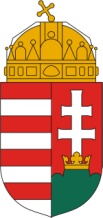 Pest MegyeiKormányhivatalNevezési lap a Pest Megyei Kormányhivatal által meghirdetett „Az én iskolám” című pályázatraNév: …………………………………………………………………………………………….Csoport jelentkezése esetén a csoport neve, létszáma: ……………………………..…………………………………………………………………………………………………..Iskola neve, címe:……………………………………......................................................…………………………………………………………………………………………………..Osztály: ………………………………………………………………………………………..Kategória (I., II., III.): ………………………………………………………………………...Kelt: …………………………………………………………………………………………….……………………………………………             aláírás